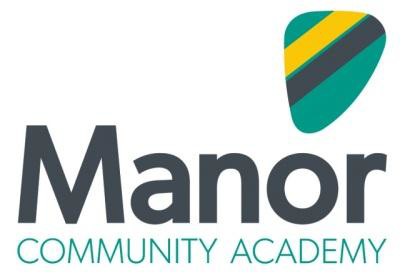 Manor Staff CharterAll staff at Manor Community Academy are committed to the values and ethos of the academy. To promote and maintain these values and ethos staff:Actively promote and contribute to the inclusion of all studentsPlan learning experiences which are of a high standard and are tailored to the individual needs of all studentsDemonstrate commitment to the progress and attainment of all studentsRecognise and act upon their role in ensuring the wellbeing, welfare and safety of all studentsSupport and promote extra-curricular experiencesGuide and nurture the social and personal development of students and encourage and reward active citizenshipMaintain a culture of positivity which celebrates achievementPromote a culture of resolution and understandingTo support and enhance the promotion of the academy’s values and ethos, there is a commitment to:Promote a professional and collegiate culture amongst all staffProvide relevant and appropriate continued professional development and career stage supportEnsure that effective coaching and mentoring networks are able to support all staff across the academyProvide opportunities for action research, project based learning and engagement in academy wide and Trust wide initiativesSupport and nurture a professional culture of distributed leadership and empowered autonomyRecognise and celebrate staff commitment to the academy and its continued improvement